Что делать, если ребенок прогуливает школу?Представьте: утром ребенок собирается в школу. И вы абсолютно уверены, что это так. Только спустя некоторое время вы узнаете от классного руководителя, целью его утренних сборов была вовсе не школа.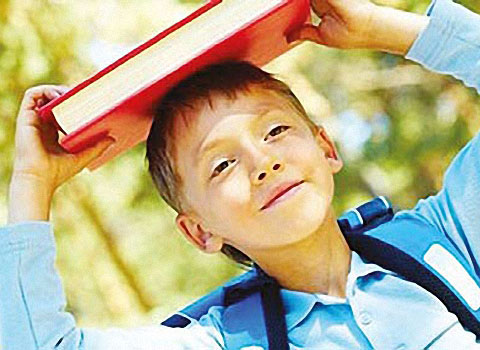 Зачем дети прогуливают школу? Где они проводят отводимое на занятия время? Почему ребенок так поступает и как на это реагировать? Чтобы найти ответы на эти и другие вопросы по этой теме, предлагаем прочитать наш материал, в котором мы разберем признаки такого поведения, модель поведения и общения с прогульщиком.Случается, что родители сталкиваются с такой проблемой в воспитании детей, как школьные прогулы. Как правило, эта проблема становится актуальной в старших классах. Она может вызвать бурю негодования, как у родителей, так и у педагогов.Новость о том, что ребенок не посещает школу, зачастую становится сюрпризом для родителей. Взрослые могут отреагировать на нее по-разному. Строгие родители наказывают непослушного сына или дочь. В либеральных семьях прогульщика пытаются понять и не осуждают. А те мамы и папы, которые слишком заняты своими делами, и вовсе закрывают глаза на проблемы ребенка.Непосещение школы ведет не только к отставанию, но и к нарастанию негативной репутации среди администрации школы, учителей и одноклассников. Предоставленные сами себе, прогульщики чаще других становятся жертвами несчастных случаев, подвергаются дурному влиянию, совершают правонарушения. Кроме того, они постоянно лгут родным и близким. Но прежде чем кричать о потерянном поколении, нужно понять, почему дети решаются на такие поступки, что толкает их прогуливать занятия и как с этим справиться.Прогул может случиться единожды, а может обладать постоянной, хронической формой. И это – не основная проблема. В этой ситуации важней всего понять следующее: причиной беспокойства должно быть не само непосещение школы, а нежелание или страх ребенка сознаться родителям, почему ему очень не хочется идти в школу.Решить такую проблему непросто. Очевидно, что наказанием, криками и рукоприкладством в этой ситуации можно только усугубить положение. Нужно суметь найти такой способ, который окажется действенным и не деструктивным. Помните: чтобы решить какую-либо проблему, нужно узнать ее причины. Когда выяснятся причины, то и ответ на вопрос «Что делать?» придет сам по себе.Первые признаки школьных прогулов.Узнать о прогулах не всегда удается с первого же раза. Но понять, был ли сегодня в школе ваш ребенок или нет, можно по его поведению. Если у ребенка есть склонность к прогулам, то это будет заметно в особенностях поведения, отследив которые можно предотвратить пропуски занятий.Советуем обратить внимание на следующие первые признаки непосещений занятий или предпосылок к ним:• постоянные негативные отзывы об одноклассниках, учителях;• тяжелый подъем с постели;• плохое настроение перед школой;• невыполнение всех домашних заданий или их выполнение поздним вечером;• системные просьбы остаться дома по пятницам или понедельникам;• отрицательное реагирование на разговоры о школьной успеваемости;• полное отсутствие заинтересованности, например, в том, что надеть в школу и что взять с собой;• беспричинное нарушение питания;• частые «беспричинные» жалобы на головные боли, на боли в животе;• наличие вредных привычек;• дружба с неблагонадежными ребятами;• закрытый личный мир ребенка, нежелание пускать в него родителей.Причины школьных прогуловЧеловек будет выполнять что-то без энтузиазма (или совсем не будет выполнять), если знает, что он может сделать что-то другое с гораздо большим интересом. И этот факт не влияет на возраст. Да, кто-то заметит, что интересы взрослых и детей разные, но причин, по которым ребенок прогуливает школу, также много, как и у взрослых, которые отлынивают от исполнения своих непосредственных обязанностей.Ребенок может не ходить в школу по разным причинам, понять и решить которые зачастую сложнее, чем, кажется. Можно выделить следующие основные причины прогулов.• Ребенку может быть неинтересно в школе либо потому, что там все «слишком заумно», либо потому, что он уже знает все, что ему пытаются объяснить.• Иногда бывает и так, что в абсолютно спокойной и дружелюбной атмосфере школы ребенок сталкивается с другой проблемой – несоответствием своего типа мышления методам преподавания. Также подобная проблема возникает у детей-индиго, которые видят мир немного иначе и никак не могут втиснуться в жесткие рамки школьного канона.• Ребенок может концентрировать свое внимание на других занятиях: компьютерные игры, кино, в более старшем возрасте – свидания. Это не означает, что у ребенка отсутствует мотивация к получению знаний. Он стремится их получать, но не в школе, с помощью других источников.• Ребенок, у которого имеются ярко выраженные способности в определенной сфере, обычно не очень любит предметы противоположной направленности. Если же родители отдают такого ученика в профильный класс, где большинство предметов – нелюбимые, то это может стать причиной страха ошибиться и стать худшим в классе, страха неудач. Как результат, это может стать причиной постоянных прогулов.• Корень зла также может быть связан с личным восприятием себя, неуверенностью, закомплексованностью, зажатостью. С этими чувствами сталкиваются большое количество детей, но те, кто не в силах справиться с ними, пытаются убежать от проблем, оградиться от них.• Проблемы с социализацией и коллективом – это серьезное препятствие, которое порождает страх перед людьми и нежелание находиться в обществе.• Причина прогулов может заключаться и в недружелюбном (или даже агрессивном) поведении одноклассников по отношению к ребенку.• Также ребенок может увидеть, что к «прогульщикам» в классе относятся по-особому. Их боятся, уважают, они являются авторитетами. Естественно, такая популярность может привлекать ребенка.• Ребенок может начать прогуливать школу из-за недостаточного внимания со стороны родных и близких, особенно в подростковом возрасте. «Зачем уделять внимание своему образованию, зачем стараться, если никто не интересуется мной, моей жизнью и моими проблемами?»• Прогулы могут быть причиной страха не оправдать ожидания родителей, которые зачастую могут быть необоснованно завышенными и практически нереальными.• Ребенок, растущий в семье с либеральным воспитанием, может воспользоваться лояльностью и вседозволенностью, которые ему предоставляются со стороны родителей, и без зазрения совести прогуливать уроки, зная, что даже если что-то и проясниться, то наказание будет не сильным.• Нежелание показаться неудачником, страх выглядеть глупо. К примеру, после какого-то проступка учитель требует не являться в школу без родителей, и ребенок не придумывает ничего лучше, чем совсем не появляться в школе.• Излишняя опека ребенка может стать причиной его капризов и корыстного отношения. Будьте внимательны: вы можете сами «прикрыть» ребенка, повестись на его ложное плохое самочувствие или иную отговорку.• Страх перед плохими оценками, контрольными или тестовыми заданиями может быть абсолютно непереносимым, что наведет ребенка на мысль о прогуле школы.• Несовпадение учебного темпа ребенка с темпом всего остального класса. Это касается медлительных детей, которые не успевают воспринять информацию, проанализировать и усвоить ее. В конце концов, такие дети теряют мотивацию к учебе.• Страх перед конкретным учителем, боязнь его методов преподавания, личный конфликт с ним могут послужить причиной сначала непосещения только одного предмета, а затем и всех остальных.Рекомендуемое поведение с прогульщиком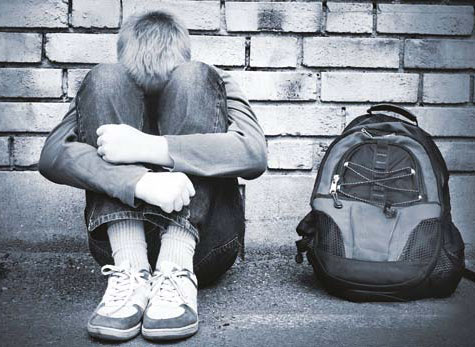 Конкретные шаги по решению проблемы прогулов будут в каждой семье индивидуальны. Главное – осуществлять их с позиции оказания помощи ребенку. В стремлении восстановить отношения и дела нельзя использовать метод наказания или скандала.1. Заметив, что ребенок не ходит в школу, нужно узнать, единичный ли это прогул. Попытайтесь выяснить у учителей, нет ли у ребенка каких-либо конфликтов с одноклассниками, другими учениками или преподавателями. Узнайте, есть ли у него проблемы поведенческого характера.2. Самое главное в решении проблемы прогулов – построение доверительного контакта с ребенком и взгляд на ситуацию его глазами. Начните с откровенного разговора с ребенком о мотивах и причинах его поступков.3. Если же ребенок не сознается или не может ответить на ваши вопросы, постарайтесь разузнать это у его ближайшего окружения, поговорить с учителями. Так вы сформируете свое представление, свой личный взгляд на причины прогулов.4. После этого необходимо еще раз провести разговор с ребенком, но при этом выставляя свое мнение лишь как предположение, а не абсолютную уверенность. Есть вероятность, что вы окажетесь правы, а возможно, что ребе нок, отрицая, назовет истинную причину.5. Если причиной прогулов являются конфликты с учителями, необходимо помочь ребенку правильно их решить. Иногда отстраненность, равнодушие, нежелание самого учителя заинтересовать ребенка могут быть причиной отсутствия интереса к предмету. Но не стоит критиковать педагога в присутствии ребенка. Также не стоит идти к директору и «менять» учителя. Такое поведение может привести к новому конфликту. Лучше поговорить с педагогом, вежливо попросив уделять больше внимания ребенку из-за его особенностей восприятия данного предмета.6. Если ребенок не уверен в своих знаниях и силах, помогите ему в их обретении. Возможно, стоит нанять репетитора, предложить посещать факультативы, оказать личную помощь в освоении предмета. Когда ребенок прогуливает физкультуру, можно продумать программу укрепления его физических данных или найти комплекс упражнений для совместной семейной тренировки. Также можно предложить записаться в какую-либо спортивную секцию.7. Деструктивное поведение, агрессия со стороны одноклассников потребуют более серьезного и обдуманного подхода в решении. Выработать стратегию поведения поможет либо личный жизненный опыт, либо ознакомление с похожими проблемами в специальной литературе, либо помощь психолога.8. Если ребенок увлечен играми и ни в коем случае не хочет от них отказываться, предложите ему условие: к примеру, никаких игр, если не будет выполнено домашнее задание. Также можете обозначить определенное количество времени для игр.9. Важно в достаточной степени контролировать жизнь ребенка и не терять эмоционального доверительного контакта с ним.10. Необходимо воспитывать ответственность и организованность у ребенка. Важно помочь ему составлять расписание дел, вовремя и полностью делать задания, привлекать к домашним делам, закрепив за ним его круг обязанностей.11. Сориентируйте ребенка на школьные кружки, достижениями в которых он бы смог гордиться. Следите, чтобы такие занятия не слишком мешали учебе и не создавали конфликты с преподавателями.12. Помните, что хорошее общение с преподавателями и учителями – ваш способ информирования не только о достижениях, но и трудностях ребенка.13. Стоит быть аккуратным в потакании слабостям ребенка, в поддержке необоснованных непосещений школы и других занятий, в безграничной вседозволенности, отсутствию материальных ограничений.14. Причиной нежелания идти на контакт с родителями и не сообщать о причине пропусков могут служить крупные проблемы внутри семьи. Возможно, родители не уделяют достаточно внимания своему ребенку, прикрываясь так называемыми «демократичными» отношениями в семье. Решить такую проблему достаточно просто. Когда любящие родители осознают, к чему привела их увлеченность карьерой и слишком большая занятость собственной жизнью, они начинают относиться к воспитанию ребенка более ответственно. И тогда дети быстро берутся за ум и «подтягиваются» по программе.15. Но гораздо более тревожным симптомом можно считать ложь. Если ребенок начинает врать, значит, ему есть, что скрывать. В этом случае необходимо попытаться вывести ребенка на откровенный разговор. Если у вас это получится, можно повысить свой «лимит доверия» со стороны ребенка. Попытайтесь рассказать, что вы его прекрасно понимаете, что вы тоже в свое время не могли сидеть за партой, когда на улице была такая прекрасная погода, что вам тоже не всегда удавалось высиживать все уроки до конца. Попытайтесь как-то подбодрить ребенка и попробуйте пойти на компромисс, договорится с ним «по-хорошему». Это может решить проблему прогулов без вреда для семейных отношений. Кстати, решив проблему, таким образом, семейные отношения могут стать крепче, так как ребенок почувствует, что вам можно доверить больше, чем, кажется на первый взгляд.По какой бы причине ребенок не пропускал школу, родители должны выяснить все обстоятельства этого факта и постараться максимально открыто поговорить с прогульщиком. Никаких криков и угроз. Терпение, обдуманность решений, правильность реакции, действий и стремление к установлению доверия между вами и ребенком непременно помогут разрешить подобную проблему.Любые усилия, которые могут оказывать родители своим детям, не окажутся лишними. Обязательно помогите ребенку справиться с первыми проблемами, не закрывайте на них глаза и не считайте пустяками. Доверяйте своим детям, но не забывайте уделять внимание их детским трудностям, не будьте равнодушны к их заботам. Чтобы не возникало серьезных конфликтов с семьей, окружающим миром и самим собой, помните: если пропустить «момент невозвращения», поменять что-то в психике и поведении ребенка будет очень и очень сложно.